"Spielwiese" Bühne 11.08.2018 12.08.2018	tik- theater im keller Andernach	Manuela Pirozzi	40,00 €	80,00 €cornelia.praml@theaterrlp.de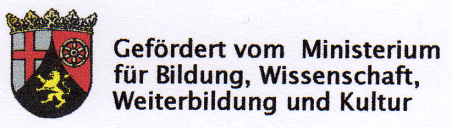 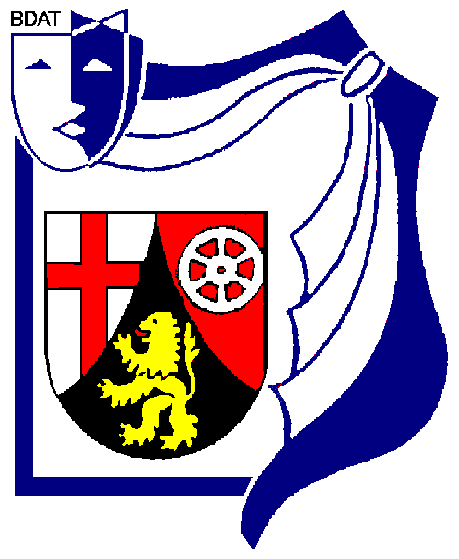 